Inschrijfformulier VLV 2024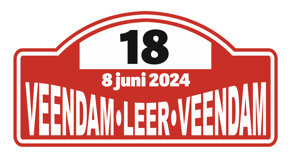 VRIJWARINGSCLAUSULE RALLY Veendam-Leer-Veendam 2024De deelnemer(s) is/zijn zich bewust van het feit dat de deelneming aan de Rally Veendam-Leer-Veendam (hierna te noemen rally V.L.V.) voor hem/haar als voor derden en ook voor zijn/haar goederen en/of derden risico’s voor schade, letselschade, zaakschade en gevolgschade daaronder begrepen inhoudt. De deelnemer(s) neemt/nemen deze risico’s uitdrukkelijk voor zijn/haar rekening. De rally V.L.V. haar organisatoren, sponsors en hun medewerkers, bestuursleden aanvaarden geen enkele aansprakelijkheid voor enige schade die de deelnemers i.v.m. de deelname aan de rally lijdt, tenzij de schade onomstotelijk is te wijten aan opzet of grove schuld tijdens de rally V.L.V.. De deelnemer(s) verklaart/verklaren dat hij/zij de rally V.L.V. noch de hierboven genoemde personen en/of instanties aansprakelijk zal stellen of houden en vrijwaren voor enige door hem/haar geleden schade, materieel, immaterieel of letselschade hieronder inbegrepen. Door hun inschrijving voor deelname aan de rally V.L.V. gaan beide leden van de equipe akkoord met bovenstaande vrijwaringsclausule. Deelnemers geven toestemming voor publicatie van foto’s en films.BETALINGHet totaalbedrag ad. € _______ kunt u overmaken op bankrekeningnummer NL25 RABO 0357 9929 46 ten name van Stichting BIZ Centrum Veendam onder vermelding van uw kenteken.LET OP! Uw inschrijving wordt pas in behandeling genomen indien het volledige bedrag is ontvangen.BestuurderEQUIPE (altijd 2 pers.)EQUIPE (altijd 2 pers.)NavigatorNaamNaamMan / VrouwMan / VrouwAdresAdresPostcodePostcodeWoonplaatsWoonplaatsTelefoonTelefoonMobielMobielEmailEmailDieetwensenDieetwensenJA / NEEEerder deelgenomenEerder deelgenomenJA / NEEDeelnamekosten € 120,00 per equipe van 2 personen. Meer personen mogelijk!Deelnamekosten € 120,00 per equipe van 2 personen. Meer personen mogelijk!Deelnamekosten € 120,00 per equipe van 2 personen. Meer personen mogelijk!Deelnamekosten € 120,00 per equipe van 2 personen. Meer personen mogelijk!Hotelarrangement€ 90,00 per nacht voor 2 pers. kamer incl. ontbijt Hotelarrangement€ 90,00 per nacht voor 2 pers. kamer incl. ontbijt JANEEJANEEExtra passagier?JA (€30,00 pp)NEEJA (€30,00 pp)NEEJA (€30,00 pp)NEENummerOldtimer / ClassicOldtimer / ClassicMerk, type, kleurBouwjaar, kentekenAkkoord ChauffeurHandtekeningAkkoord NavigatorHandtekeningJA / NEEJA / NEE